คำร้องขอแจ้งสำเร็จการศึกษาช้า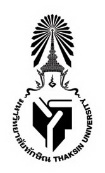 เรื่อง  ขอแจ้งสำเร็จการศึกษาช้า		เรียน  นายทะเบียน                                                      	ข้าพเจ้า (นาย/นาง/นางสาว).................……........……………….…...……..........................……………......................................................ชื่อสกุล ภาษาอังกฤษ (ตามบัตรประจำตัวประชาชน) Mr / Mrs / Miss …...........................................…………..................................................วัน/ เดือน/ ปี เกิด ............/............................/.................. เลขบัตรประจำตัวประชาชน สังกัดคณะ…………….....……......................................………… สาขาวิชา …………..................................................................................................... เป็นนิสิตระดับ 	 ปริญญาตรี 	 บัณฑิตศึกษา	 ประกาศนียบัตรบัณฑิต   	ประเภทนิสิต 	 ภาคปกติ	 ภาคพิเศษ  มีความประสงค์  ขอแจ้งสำเร็จการศึกษาช้าและขึ้นทะเบียนปริญญา ในภาคเรียนที่ .............. ปีการศึกษา .........................ที่อยู่สำหรับจัดส่งเอกสารสำเร็จการศึกษา (เขียนตัวบรรจง) 	บ้านเลขที่ .................................หมู่ที่ ...................... ซอย .......................................... ถนน ...............................................................................ตำบล ....................................... อำเภอ ...........................................จังหวัด ............................................. รหัสไปรษณีย์....................................เบอร์โทรศัพท์................................................................................... E-mail ........................................................................................................		(ลงชื่อ) ......................................................................ผู้ยื่นคำร้อง  		วันที่ ......./.............../.......................หมายเหตุ 	1. ค่าปรับแจ้งสำเร็จการศึกษาล่าช้า 500 บาท               	2. ค่าขึ้นทะเบียนปริญญา 2,000 บาท                	3. ค่าใบแสดงผลการเรียนฉบับสำเร็จการศึกษา (ฉบับภาษาไทยและฉบับภาษาอังกฤษ) ฉบับละ 100 บาทงานทะเบียนนิสิตฯตรวจสอบการขอแจ้งสำเร็จการศึกษาช้าแล้วงานทะเบียนนิสิตฯตรวจสอบการขอแจ้งสำเร็จการศึกษาช้าแล้วงานทะเบียนนิสิตฯตรวจสอบการขอแจ้งสำเร็จการศึกษาช้าแล้ว(1)  ค่าปรับแจ้งสำเร็จการศึกษาช้า(2) ค่าขึ้นทะเบียนปริญญาและเอกสารสำเร็จการศึกษา(3) ค่าส่งเอกสารทางไปรษณีย์   ค่าปรับแจ้งสำเร็จการศึกษาช้า    ค่าขึ้นทะเบียนปริญญาและเอกสารสำเร็จการศึกษา   ค่าส่งเอกสารทางไปรษณีย์จำนวน 500 บาทจำนวน  2,200  บาทจำนวน  50  บาทรวมรายการ (1) (2) (3) เป็นเงินทั้งสิ้น  ...........................................  บาทนิสิตชำระเงินแล้ว ตามใบเสร็จรับเงิน เล่มที่ ................. เลขที่..................ลงชื่อ ........................................ เจ้าหน้าที่  วันที่ ......../........./.................รวมรายการ (1) (2) (3) เป็นเงินทั้งสิ้น  ...........................................  บาทนิสิตชำระเงินแล้ว ตามใบเสร็จรับเงิน เล่มที่ ................. เลขที่..................ลงชื่อ ........................................ เจ้าหน้าที่  วันที่ ......../........./.................รวมรายการ (1) (2) (3) เป็นเงินทั้งสิ้น  ...........................................  บาทนิสิตชำระเงินแล้ว ตามใบเสร็จรับเงิน เล่มที่ ................. เลขที่..................ลงชื่อ ........................................ เจ้าหน้าที่  วันที่ ......../........./.................